13.12.2021 г.  в  МКОУ «Аверьяновская СОШ» прошла встреча педагогического коллектива с начальником по общественной безопасности и антитеррористической безопасности администрации МР «Кизлярский район» Умаровым Р. У.В ходе встречи была проведена беседа на темы: «Антитеррористическая безопасность образовательного учреждения»,  «Обеспечение информационной безопасности учащихся и пропаганда безопасного поведения в сети Интернет».В современном мире достаточно часто имеют акты терроризма, исключением не является и Россия. Наиболее уязвимыми объектами для террористов являются места с массовым пребыванием граждан, в том числе учебные учреждения. К сожалению, не всегда возможно выявить и предотвратить готовящееся преступление такого рода. В связи с чем, учащимся и учителям необходимо проявлять бдительность. 1.B случав обнаружения на территории учебного заведения предметов, имеющих вид взрывного устройства, необходимо:-доложить директору учреждения об обнаружении;-не вскрывая и не трогая предмет, зафиксировать время его обнаружения, немедленно сообщить дежурную часть полиции;-принять меры, исключающие доступ детей, других посторонних лиц к месту обнаружения подозрительных предметов;-совместно с прибывшими сотрудниками ОВД, ГО, ЧС эвакуировать на безопасное расстояние учащихся и сотрудников учреждения;-обеспечить возможность беспрепятственного подъезда к месту обнаружения подозрительно предмета автотранспорта с лицами, прибывшими для расследования происшествия.В данном случае категорически запрещается:-  дотрагиваться до взрывного предмета;-  оказывать на предмет какое-либо механическое воздействие;-  приближаться к вышеуказанному предмету.2.В   случае   поступления   в учебное учреждение угрозы террористического акта по телефону, необходимо:-доложить директору учреждения о звонке;-в ходе разговора со звонившим, постараться определить его пол, возраст, особенности речи, обратить внимание на звуковой фон места, с которого ведется разговор;-  немедленно сообщить о звонке в дежурную часть полиции;-  в дальнейшем действовать по указанию прибывших сотрудников ОВД, ГО, ЧС.З.В случае совершения террористического акта на территории учебного заведениянеобходимо:-сообщить о случившемся в дежурную часть полиции;-  совместно с сотрудниками ОВД, ГО, ЧС эвакуировать на безопасное расстояние детей сотрудников учебного учреждения;-  обеспечить присутствие очевидцев до прибытия оперативно-следственной группы;-учащимся необходимо соблюдать спокойствие, выходить из помещения строго в соответствии указаниями педагогов;-в дальнейшем действовать по указанию сотрудников ОВД, ГО, ЧС.4. В случае нападения на учебное заведение, необходимо:-  оповестить сотрудников учреждения;-  сообщить о нападении в дежурную часть полиции;-  принять меры по укрытию учащихся и сотрудников учреждения в безопасное место;-  в дальнейшем действовать по указанию прибывших сотрудников ОВД, ГО.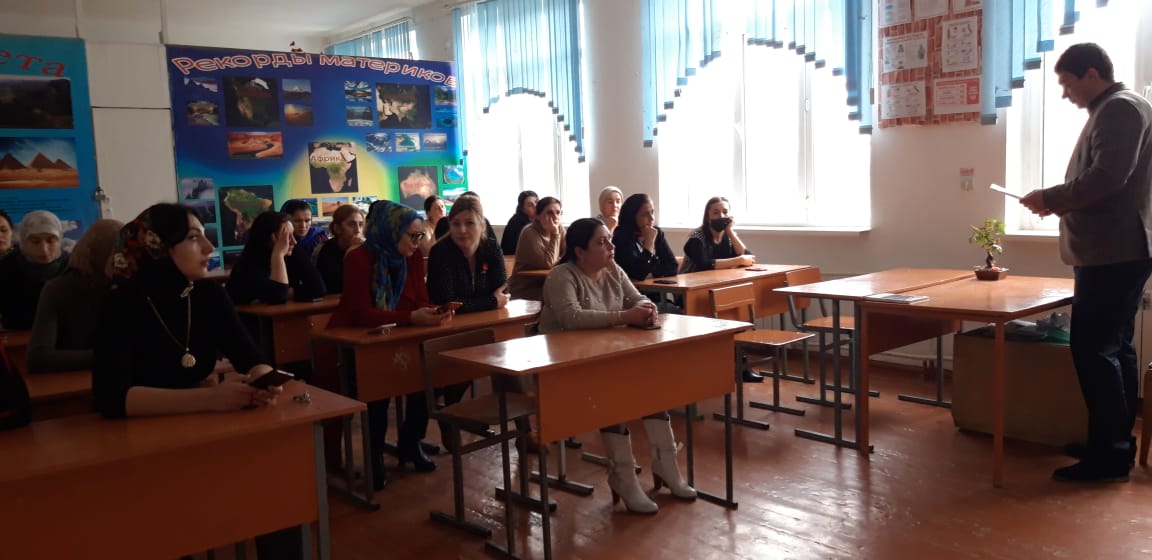 